Załącznik Nr 1 do Regulaminu uczestnictwa w projekcie „Klub Integracji Społecznej we Fromborku”FORMULARZ REKRUTACYJNYwypełnia pracownik socjalnyImię i nazwisko Uczestnika/Uczestniczki projektu: ………………………………………………………………………………PESEL: ………………………………………………………1/ Z jakiego powodu Uczestnik/Uczestniczka jest osobą zagrożoną wykluczeniem społecznym (osoby korzystające ze świadczeń z pomocy społecznej zgodnie z ust. z 12 marca 2004 r. o pomocy społecznej lub kwalifikujące się do objęcia wsparciem pomocy społecznej, tj. spełniające przynajmniej jedną z przesłanek określ. w art.7 ust. z 12.03.2004 o pomocy społecznej), w tym osoby bezrobotne, które zgodnie z ustawą o promocji zatrudnienia  i instytucji rynku pracy znajdują się w III grupie osób (tzw. oddalonych do rynku pracy)?  - 1 pkt za każde wskazanieubóstwa;sieroctwa;bezdomności;bezrobocia;niepełnosprawności;długotrwałej lub ciężkiej choroby;przemocy w rodzinie;potrzeby ochrony ofiar handlu ludźmi;potrzeby ochrony macierzyństwa lub wielodzietności;bezradności w sprawach opiekuńczo-wychowawczych i prowadzenia gospodarstwa domowego, zwłaszcza w rodzinach niepełnych lub wielodzietnych;trudności w przystosowaniu do życia po zwolnieniu z zakładu karnego;alkoholizmu lub narkomanii;zdarzenia losowego i sytuacji kryzysowej;klęski żywiołowej lub ekologicznej.    2/ Czy Uczestnik/Uczestniczka jest osobą rekomendowaną przez Ośrodek Pomocy Społecznej do uczestnictwa w projekcie? - 5 pkt              Tak		Nie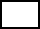 3/ Czy Uczestnik/Uczestniczka jest osobą o znacznym lub umiarkowanym stopniu niepełnosprawności lub z niepełnosprawnościami sprzężonymi lub z niepełnosprawnością intelektualną lub osobą z zaburzeniami psychicznymi? – 5 pkt. (orzeczenie)              Tak		Nie4/ Czy Uczestnik/Uczestniczka jest osobą z rodziny dotkniętej wykluczeniem z wielu powodów? - 5 pkt.              Tak		Nie5/ Czy Uczestnik/Uczestniczka jest osobą przebywającą w młodzieżowym ośrodku wychowawczym bądź młodzieżowym ośrodku socjoterapii? – 2 pkt              Tak		Nie6/ Czy w rodzinie Uczestnika/Uczestniczki występują trudności w pełnieniu funkcji opiekuńczo-wychowawczych? – 3 pkt.              Tak		NieProszę podać jakie:……………………………………………………………………………………………………………………………………………………….7/ Czy Uczestnik/Uczestniczka jest osobą przebywającą w pieczy zastępczej lub ją opuszczającą? – 3 pkt.              Tak		Nie8/ Czy Uczestnik/Uczestniczka jest osobą nieletnią, wobec której zastosowano środki zapobiegania i zwalczania demoralizacji i przestępczości zgodnie z ustawą o postępowaniu wobec nieletnich – 3 pkt.              Tak		Nie9/ Czy w rodzinie Uczestnika/Uczestniczki co najmniej jeden z rodziców lub opiekunów nie pracuje ze względu ma konieczność sprawowania opieki nad dzieckiem z niepełnosprawnością? – 2 pkt.              Tak		Nie10/ Czy Uczestnik/Uczestniczka jest osobą zakwalifikowaną do III profilu? – 3 pkt. (zaświadczenie PUP)              Tak		Nie11/ Czy Uczestnik/Uczestniczka jest osobą z rodziny korzystającej z PO PŻ? – 1 pkt.              Tak		Nie12/ Czy w rodzinie Uczestnika/Uczestniczki występuje problem uzależnienia od alkoholu i/lub przemocy w rodzinie? – 2 pkt.              Tak		Nie13/ Czy Uczestnik/Uczestniczka jest osobą bezdomną lub dotkniętą wykluczeniem z dostępu do mieszkań? – 2 pkt.              Tak		Nie14/ Czy Uczestnik/Uczestniczka zamieszkuje obszar objęty rewitalizacją społeczną? – 2 pkt.              Tak		Nie15/ Czy Uczestnik/Uczestniczka jest osobą w innej niekorzystnej sytuacji społecznej (innej niż wymienione powyżej) – 1 pkt.              Tak		NieZ jakiego powodu?………………………………………………………………………………………………………………………………………………………ZAŁĄCZNIKI:DO FORMULARZA NALEŻY DOŁĄCZYĆ DOKUMENTY POTWIERDZAJĄCE KWALIFIKOWALNOŚĆ UCZESTNIKA DO PROJEKTU, TJ. ZAŚWIADCZENIE Z URZEDU PRACY/WYDRUK Z SEPII, POTWIERDZENIE PROFILU UCZESTNIKA, ORZECZENIE O NIEPEŁNOSPRAWNOŚCI – JEŚLI DOTYCZY. …….………………………………………………      Data i podpis pracownika socjalnego